REPORTE FOTOGRÁFICO - RFFoto Panorámica de la I.E: 304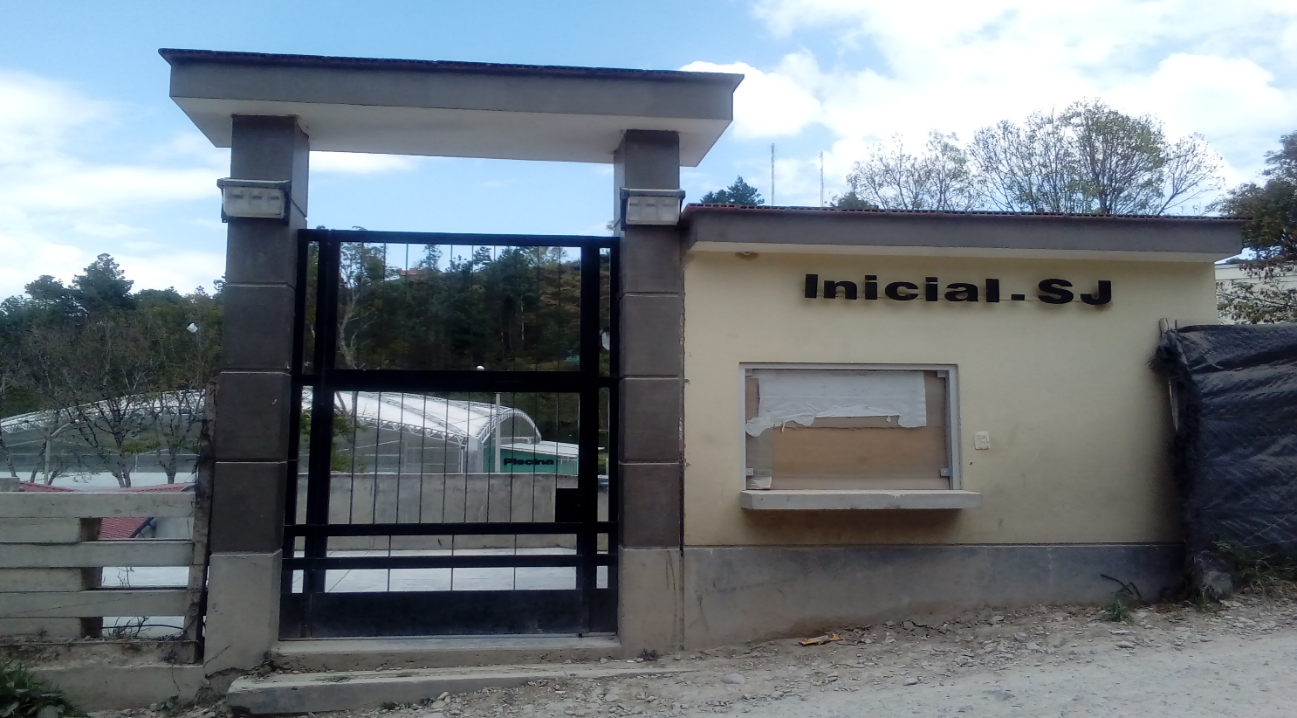 Foto de Recepción y Servido de Alimentos del CAE 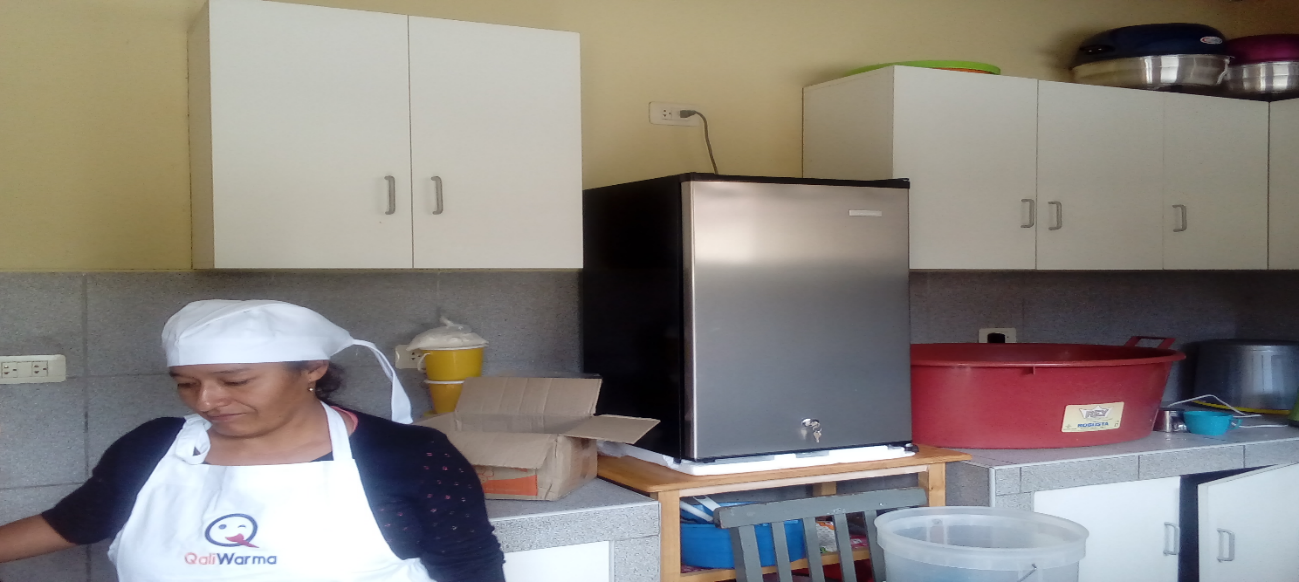 Foto de Aplicación a los Integrantes del CAE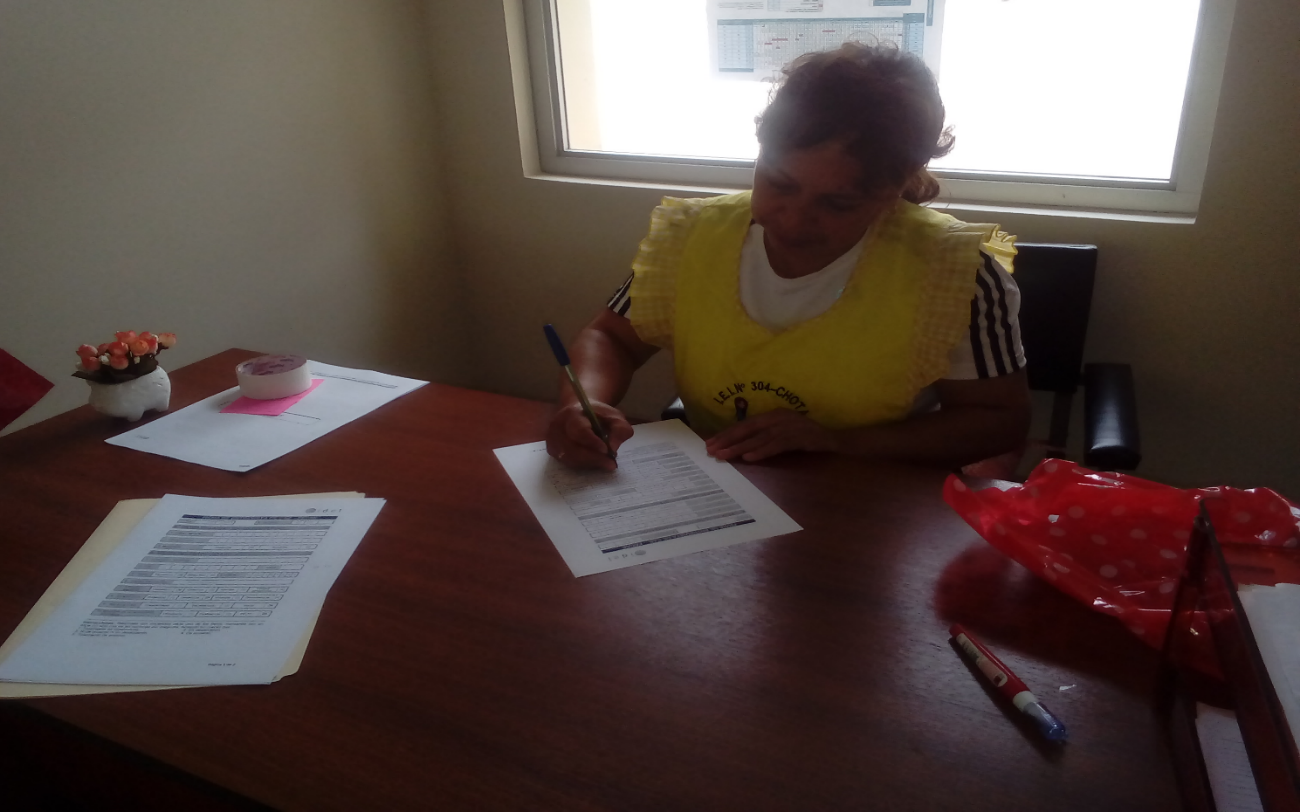 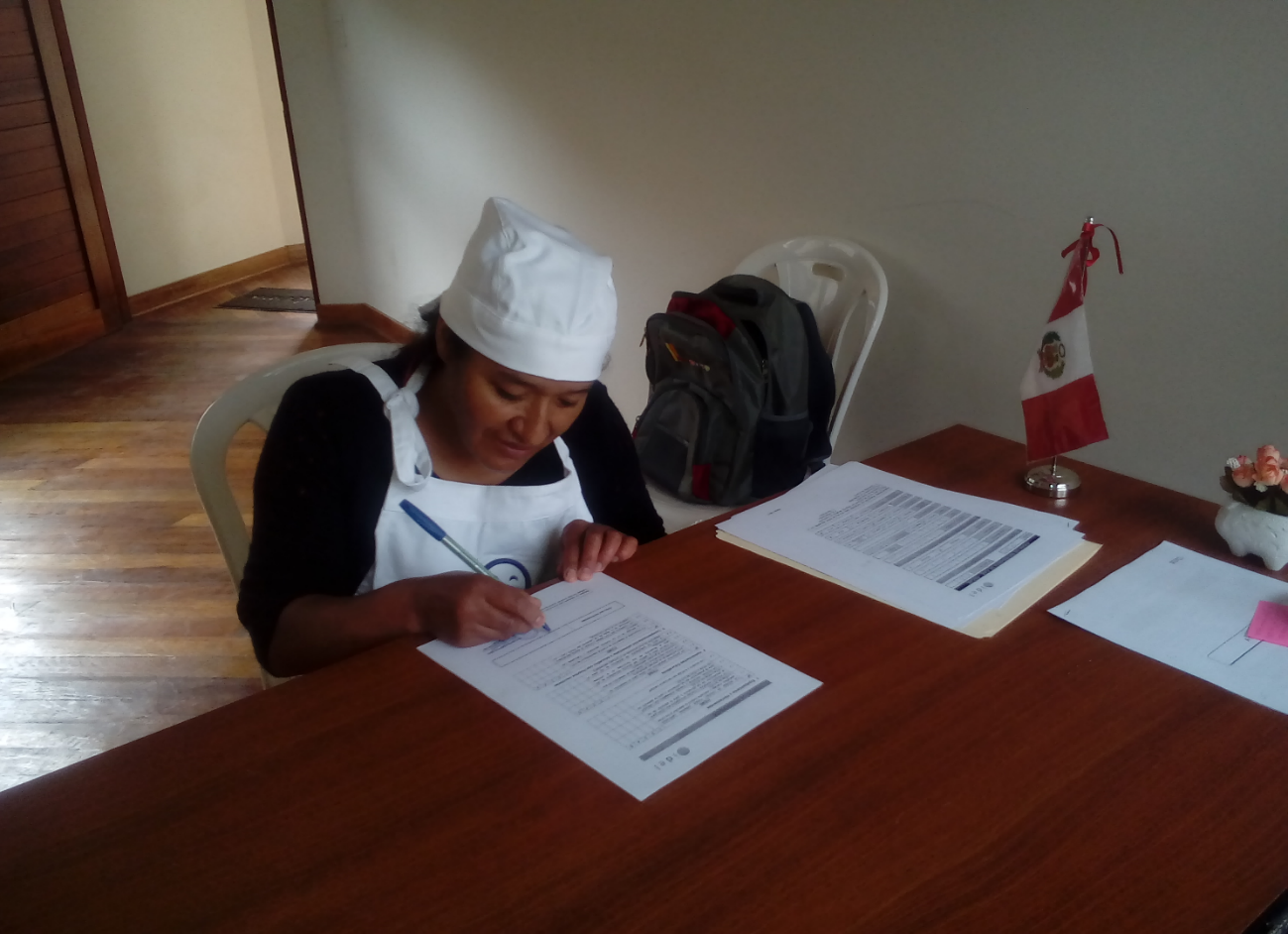  Institución Educativa:I.E: 304 “SAN JUAN”Código Modular:1107341Unidad Territorial:CAJAMARCA 1Fecha:06092017